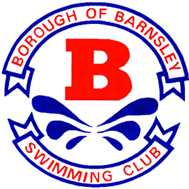 BOROUGH OF BARNSLEY SWIM CLUBSUMMER SIZZLER - PAYMENT SUMMARYClub  _________________________________Number of Girls Entries         ______________Number of Boys Entries        ______________Total Entries @ £6.50            ______________Number of Coach passes           _______________Cost coach passes @£15.00      _______________Total Payment to be made by BACS / Cheque_____________